Załącznik nr 1Znak sprawy: KJ.272/K/6/2022Przedmiotem zamówienia jest usługa w zakresie opieki medycznej – zabezpieczenie świadczenia usług medycznych przez lekarza specjalistę w zakresie ortopedii i traumatologii narządu ruchu w liczbie godzin i cenie:Realizacja w terminie: od daty zawarcia umowy do dn. 31.05.2023 r.Wymagania:Wymagane doświadczenie w leczeniu urazów układu kostno – stawowego narządu ruchu oraz w wykonywaniu zabiegów rekonstrukcyjnych, ortopedycznych.Do zakresu obowiązków lekarza specjalisty należy m. in.:1.	Repozycja i stabilizacja złamań w obrębie miednicy ze stabilizacją zewnętrzną.2.	Repozycja i stabilizacja złamań kości długich ze stabilizacją wewnętrzną (zespolenia 
	śródszpikowe metodą wewnętrzną oraz zewnętrzną z użyciem stabilizatorów 
	i opatrunków gipsowych).3.	Artroskopie stawu biodrowego, kolanowego, skokowego.4.	Endoprotezoplastyka stawów.5.	Zabiegi operacyjne w obrębie kręgosłupa.6.	Zabiegi naprawcze w zakresie uszkodzeń aparatu ścięgnisto – mięśniowo więzadłowego.7.	Zabiegi naprawcze w zakresie uszkodzonych nerwów obwodowych.8.	Artroskopie stawu barkowego i łokciowego.9.	Repozycje i stabilizacje złamań sposobem płytkowym na otwarto.10.	Drenaż klatki piersiowej, tracheostomia.11.	Wypełnianie dokumentacji medycznej.12.	Inne świadczenia w razie potrzeb.13.	Zaopatrywanie złamań w obrębie kończyn górnych i dolnych oraz kręgosłupa.14.	Stabilizacja opatrunków gipsowych oraz opatrunków syntetycznych.15.	Zakładanie wyciągów szkieletowych w zakresie kończyn górnych i dolnych.16.	Zakładanie wyciągu Crutchfielda.17.	Zaopatrywanie ran powierzchniowych.18.	Reanimacja i resuscytacja.19.	Umiejętność odprowadzania zwichnięć stawów.20.	Zakładanie drenażu jamy opłucnowej klatki piersiowej.21.	Zaopatrzenie uszkodzeń struktur nerwowych i ścięgnistych.22.	Prowadzenie dokumentacji medycznej w systemie Mediqus.23.	Zakładanie historii choroby, wypisywanie kart wypisowych z Izby Przyjęć.24.	Wykonywanie i asystowanie przy zabiegach operacyjnych.25.	Udzielanie świadczeń zdrowotnych w oddziałach urazowo-ortopedycznych.26.	Leczenie i wprowadzanie środków zaradczych w przypadku wystąpienia zakażenia 
	szpitalnego.27.	Określenie rozpoznania klinicznego zakażenia szpitalnego wg klasyfikacji ICD10.28.	Zgłaszanie zakażeń do Zespołu Kontroli Zakażeń Szpitalnych zgodnie z Ustawą z dnia 5 	grudnia 2008 r. o zapobieganiu oraz zwalczaniu zakażeń i chorób zakaźnych u ludzi.29.	Zgłaszanie chorób zakaźnych oraz zgonów z powodu chorób zakaźnych do Stacji Sanitarno 	– Epidemiologicznej zgodnie z Ustawą z dnia 5 grudnia 2008 r. o zapobieganiu oraz 
	zwalczaniu zakażeń i chorób zakaźnych u ludzi.30.	Udział w zespołach jakości funkcjonujących w ramach Szpitala.Do obowiązków Przyjmującego Zamówienie w szczególności należy:1.	Współpraca z Lekarzem Kierującym Oddziałem i Koordynatorem Odcinka
w zakresie prawidłowego toku pracy pod względem medycznym, administracyjnym, organizacyjnym.2.	Zapewnienie pacjentom kompleksowej i ciągłej opieki medycznej.3.	Stałe podnoszenie swoich kwalifikacji poprzez udział w szkoleniach wewnętrznych, 
jak i zewnętrznych. 4.	Bieżące informowanie Lekarza Kierującego Oddziałem i Koordynatora Odcinka 
o stanie zdrowia pacjentów przebywających na oddziale / odcinku oraz innych istotnych sprawach związanych z działalnością oddziału / odcinka.5.	Składanie ustnych raportów Lekarzowi Kierującemu Oddziałem, jego Zastępcy lub Koordynatorowi Odcinka o stanie zdrowia pacjentów.6.	Wprowadzanie nowych rozwiązań na rzecz usprawnienia i poprawy jakości pracy 
w oddziale / odcinku za zgodą Lekarza Kierującego Oddziałem lub jego Zastępcy lub Koordynatora Odcinka.7.	Informowanie pacjentów o stanie ich zdrowia.8.	Uzupełnianie bieżące historii choroby pacjentów oraz innej wymaganej dokumentacji.9.	Realizacja powierzonych zadań przez Lekarza Kierującego Oddziałem i Koordynatora Odcinka.10.	Przekazywanie fachowej wiedzy młodszym kolegom.11.	Udział w odprawach i obchodach lekarskich.12.	Udział w prowadzeniu gospodarki krwi w oddziale oraz leków.13.	Współpraca z innymi oddziałami, komórkami, działami.14.	Przestrzeganie zasad i realizację zadań wynikających z umów z Narodowym Funduszem Zdrowia.15.	Uczestnictwo w programach jakości realizowanych na rzecz pacjenta.Miejsce wykonywania świadczeń:Oddział Urazowo-Ortopedyczny, Oddział Rehabilitacyjny – Kochcice, Zespół Sal Operacyjnych, Poradnia Urazowo-Ortopedyczna oraz Izba Przyjęć Samodzielnego Publicznego Wojewódzkiego Szpitala Chirurgii Urazowej im. dr. Janusza Daaba w Piekarach Śląskich, 
ul. Bytomska 62, 41-940 Piekary Śląskie.Liczba osób: 
Zamawiający udzieli zamówienia 1 lekarzowi specjaliście w zakresie ortopedii i traumatologii narządu ruchu zgodnie z przyjętymi kryteriami oceny. ……………………………………………………Podpis i pieczęć osoby/osób
uprawnionej/uprawnionych do reprezentowania Przyjmującego ZamówienieZałącznik nr 2Znak sprawy: KJ.272/K/6/2022……………………………………………Pieczęć firmowa OferentaMiejscowość …………….............…. dnia ………………FORMULARZ OFERTOWYOferta dla Samodzielnego Publicznego Wojewódzkiego Szpitala Chirurgii Urazowej 
im. dr. Janusza Daaba w Piekarach Śląskich, ul. Bytomska 62, 41-940 Piekary ŚląskieI. 	DANE OFERENTA:Nazwa Oferenta 	……….Siedziba Oferenta 	……….NIP	 Regon 	……….Tel. 	 e-mail: 	……….Nazwa banku i nr rachunku bankowego:………………………………………………………………………………………………………………………………………………..II. 	TERMIN REALIZACJI:Od daty zawarcia umowy do dn. 31.05.2023 r.III. 	Rola w realizacji zadania: ……………………………………………………………………………………………...IV.	Imienny wykaz osób biorących udział w realizacji zamówienia:V. 	CENA:W nawiązaniu do ogłoszenia o konkursie oferuję wykonanie przedmiotu zamówienia 
na warunkach określonych w Szczegółowych Warunkach Konkursu KJ.272/K/6/2022 
w zakresie zabezpieczenia świadczenia usług medycznych przez lekarza specjalistę 
z ortopedii i traumatologii narządu ruchu za cenę łączną (zgodnie z sumą z zał. nr 1):…........................................… (słownie)	….
w okresie obowiązywania umowy.Oświadczam, iż przyjmuję do wiadomości, że cena brutto oferty stanowi wartość pomocniczą do porównania ofert, maksymalną wartość umowy określa Zamawiający w treści umowy, ceny jednostkowe przyjęte do wyliczenia ceny brutto oferty stanowią podstawę rozliczeń między Stronami.VI. 	JAKOŚĆ:1.	Podkryterium a:Sposób obliczania liczby punktów badanej oferty za podkryterium a:   poniżej 3 lat – 0 pkt.od 3 do 10 lat – 10 pkt.10 lub więcej lat – 15 pkt.2.	Podkryterium b:*	Zaświadczenie winno być dostarczone z podmiotu leczniczego posiadającego umowę 
	o świadczenie usług zdrowotnych z Narodowym Funduszem Zdrowia, w którym to 	Oferent był zatrudniony w przeciągu ostatnich 12 miesięcy (1.08.2021 – 31.07.2022), 
	a okres poddany analizie obejmuje sumę liczby zabiegów ze wskazanych przez Oferenta 
	3 miesiącach tego okresu następujących po sobie.Sposób obliczania liczby punktów badanej oferty za podkryterium b:   doświadczenie poniżej 30 zabiegów – 0 pkt.doświadczenie od 30 do 50 zabiegów – 10 pkt.doświadczenie powyżej 50 zabiegów – 20 pkt.VII. 	KOMPLEKSOWOŚĆ:Sposób obliczania liczby punktów badanej oferty za kryterium kompleksowość:  Posiadanie tytułu naukowego co najmniej dr. n. med. – 10 pkt.Brak tytułu naukowego co najmniej dr. n. med. – 0 pkt.VIII. 	DOSTĘPNOŚĆ:1.	Podkryterium a:Sposób obliczania liczby punktów badanej oferty za podkryterium a:   złożone zaświadczenie w ofercie o doświadczeniu w pracy na oddziale przeznaczonym do 	hospitalizacji pacjentów z potwierdzonym zakażeniem wirusem SARS-Cov-2 – 10 pkt.brak zaświadczenia w ofercie o doświadczeniu w pracy na oddziale przeznaczonym do 	hospitalizacji pacjentów z potwierdzonym zakażeniem wirusem SARS-Cov-2 – 0 pkt.2.	Podkryterium b:Sposób obliczania liczby punktów badanej oferty za podkryterium b:   złożone zaświadczenie w ofercie – 20 pkt.brak zaświadczenia w ofercie – 0 pkt.IX. 	CIĄGŁOŚĆ:Sposób obliczania liczby punktów badanej oferty za kryterium ciągłość: Znajomość obsługi HIS Mediqus – 5 pkt.Brak znajomości obsługi HIS Mediqus – 0 pkt.X. 	Minimalna liczba osób udzielających świadczenie zdrowotne:		Jedna osoba.XI. 	DANE UZUPEŁNIAJĄCE:- Dni i godziny udzielania świadczeń zdrowotnych:	Do dyspozycji:  ………………………………………, jednakże zgodnie z harmonogramem w oddziale.- Sposób przyjmowania zgłoszeń: …………………………………………………………………………………………...- Osoby odpowiedzialne za realizację zamówienia oraz nr telefonu kontaktowego:………………………………………………………………………………………………………………………………………………..XII. OŚWIADCZENIE: Oświadczam, że zgodnie z ustawą z dnia 6 marca 2018 r. Prawo przedsiębiorców stanowimy*:a)	mikroprzedsiębiorstwo,b) 	przedsiębiorstwo małe,c)	przedsiębiorstwo średnie,d) 	przedsiębiorstwo duże.*zakreślić właściwePowyższe oświadczenie wynika z Zalecenia Komisji z dnia 6 maja 2003 r. dotyczącego definicji mikro, małych i średnich przedsiębiorstw. 
Ww. informacje są wymagane wyłącznie do celów statystycznych. a) 	Mikroprzedsiębiorstwo: przedsiębiorstwo, które zatrudnia mniej niż 10 osób 
	i którego roczny obrót i/lub roczna suma bilansowa nie przekracza 2 milionów	EUR.b)	Małe przedsiębiorstwo: przedsiębiorstwo, które zatrudnia mniej niż 50 osób 
	i którego roczny obrót i/lub roczna suma bilansowa nie przekracza 10 milionów EUR.c)	Średnie przedsiębiorstwa: przedsiębiorstwa, które nie są mikroprzedsiębiorstwami 	ani małymi przedsiębiorstwami i które zatrudniają mniej niż 250 osób i których 	roczny 	obrót nie przekracza 50 milionów EUR i/lub roczna suma bilansowa nie 	przekracza 43 milionów EUR.d)	Duże przedsiębiorstwa: przedsiębiorstwa nie ujęte powyżej, które zatrudniają więcej 	niż 250 osób i których roczny obrót przekracza 50 milionów EUR i/lub roczna suma 	bilansowa przekracza 43 milionów EUR.** Pkt. III – XII należy wypełnić w razie potrzeby według wzoru powyższej – powielić tyle razy, do ilu pakietów Oferent przystępuje.……………………………………………………	Podpis i pieczęć osoby/osób
uprawnionej/uprawnionych do reprezentowania Przyjmującego ZamówienieZałącznik nr 3 do SWKZnak sprawy: KJ.272/K/6/2022OŚWIADCZENIA OFERENTA I. 	Przystępując do konkursu ofert na udzielanie świadczeń medycznych przez lekarza	specjalistę z ortopedii i traumatologii narządu ruchu oświadczam, że zapoznałem się 
	z ogłoszeniem o w/w konkursie ofert oraz ze Szczegółowymi Warunkami Konkursu (SWK) 	i nie wnoszę do nich zastrzeżeń. II. 	Oświadczam, że uważam się za związanego niniejszą ofertą na okres 30 dni od terminu 	składania ofert wskazanego w ogłoszeniu o konkursie.III.	Oświadczam, że w razie wyboru mojej oferty zobowiązuję się do zawarcia umowy na 	warunkach określonych w SWK i w ofercie wg wzoru przedstawionego przez 	Zamawiającego.IV.	Przystępując do konkursu ofert na udzielanie świadczeń medycznych, oświadczam, że:	1. 	wszystkie umowy zawarte z podmiotami leczniczymi w zakresie objętym 					przedmiotem zamówienia były i są realizowane przez ………………………………………………..
		……………………………………………………………………………………………………………………………………. 		(nazwa Wykonawcy) należycie,	2. 	w ciągu ostatnich 5 lat, nie wnoszono wobec ……………………………………………………………..
		…………………………………………………………………………………………………………………………………….		(nazwa Wykonawcy), skarg odnoszących się do realizacji umów z podmiotami 			leczniczymi.V.	Oświadczam, że w okresie 5 lat poprzedzających ogłoszenie postępowania, nie została 	rozwiązana ze mną przez Oddział Wojewódzki Funduszu umowa o udzielanie świadczeń 	opieki zdrowotnej w zakresie lub rodzaju odpowiadającym przedmiotowi ogłoszenia, bez 	zachowania okresu wypowiedzenia z przyczyn leżących po mojej stronie. VI.	 Oświadczam, że znajduję się w sytuacji finansowej zapewniającej wykonanie 	zamówienia.VII.	Oświadczam, że nie zalegam w płaceniu podatków, opłat i składek na ubezpieczenie.VIII.	Oświadczam, iż akceptuję wymagania Udzielającego Zamówienia określone
	w Szczegółowych Waunkach Konkursu i przyjmując zamówienie zobowiązuję 	się do ich 	spełnienia.IX.	Oświadczam, iż przedmiot zamówienia nie wykracza poza rodzaj działalności leczniczej 	lub zakres świadczeń zdrowotnych przeze mnie wykonywanych. X.	Oświadczam, iż posiadam pozytywną opinię, o której mowa w art. 95d ust. 1 Ustawy
	z dnia 27 sierpnia 2004 r. o świadczeniach opieki zdrowotnej finansowanych ze środków 	publicznych, jeżeli opinia taka jest dla takiego podmiotu wymagana.……………………………………………………	Podpis i pieczęć osoby/osób
uprawnionej/uprawnionych do reprezentowania Przyjmującego ZamówienieZałącznik  5 do SWK……………………………………………                                Piekary Śląskie, dnia ………………………………………pieczęć podmiotu leczniczegoZAŚWIADCZENIEZaświadcza się, że w okresie od ………………………..…... do ………………………..…... Wnioskodawca:……………………………………………………………………………..………………………………………………………………imię i nazwiskozatrudniony w Oddziale urazowo-ortopedycznym wykonał następującą liczbę zabiegów operacyjnych:……………………………. - operator;………………………….… - asysta. Zaświadczenie wydaje się na prośbę Wnioskodawcy.……….……………………………………………podpis osoby uprawnionej  
do wystawienia zaświadczeniaZałącznik nr 6 do SWK……………………………………………                                Piekary Śląskie, dnia ………………………………………pieczęć podmiotu leczniczegoZAŚWIADCZENIEZaświadcza się, że Wnioskodawca:……………………………………………………………………………..………………………………………………………………imię i nazwiskopodejmował realizację świadczeń zdrowotnych na oddziale przeznaczonym do hospitalizacji pacjentów z potwierdzonym zakażeniem wirusem SARS-Cov-2 w podmiocie leczniczym. Zaświadczenie wydaje się na prośbę Wnioskodawcy.……….……………………………………………podpis osoby uprawnionej  
do wystawienia zaświadczeniaZałącznik nr 7 do SWK……………………………………………                                Piekary Śląskie, dnia ………………………………………pieczęć podmiotu leczniczegoZAŚWIADCZENIEZaświadcza się, że w okresie od ………………………..…... do ………………………..…... Wnioskodawca:……………………………………………………………………………..………………………………………………………………imię i nazwiskopodejmował dyżury medyczne zgodnie z harmonogramem i potrzebami podmiotu leczniczego.Zaświadczenie wydaje się na prośbę Wnioskodawcy.……….……………………………………………podpis osoby uprawnionej  
do wystawienia zaświadczeniaINFORMACJA DOTYCZĄCA MONITORINGUW Samodzielnym Publicznym Wojewódzkim Szpitalu Chirurgii Urazowej im. dr. Janusza Daaba w Piekarach Śląskich stosowane są następujące formy monitoringu:1.	MONITORING WIZYJNYcel stosowania monitoringu: zapewnienie bezpieczeństwa pracowników, ochrona mienia Pracodawcy oraz zachowanie w tajemnicy informacji, których ujawnienie mogłoby
narazić Pracodawcę na szkodę,zakres stosowania monitoringu obejmuje: drogę wjazdową do szpitala, drogi 
wewnętrzne oraz parkingi znajdujące się na terenie Szpitala, wejścia do budynków. 
Ponadto systemem monitoringu wizyjnego objęty jest również obszar znajdujący się 
wewnątrz budynków Szpitala: poczekalnie w Poradniach Specjalistycznych, obszar Izby Przyjęć (z wyłączeniem gabinetów i pokojów badań), korytarze w okolicach windy 
znajdującej się przy głównym wejściu do Szpitala, korytarze oddziałów szpitalnych, 
korytarz przy serwerowni znajdującej się przed Zakładem Diagnostyki Obrazowej, wejścia do magazynów, punkty rejestracji czasu pracy (korytarz przed Izbą Przyjęć, portiernia).	Monitoringiem nie są objęte w szczególności pomieszczenia sanitarne, szatnie, stołówki, 	pomieszczenia udostępniane zakładowym organizacjom związkowymsposób stosowania monitoringu:rejestrowanie wyłącznie obrazu, bez rejestrowania dźwięku,brak zastosowania technologii pozwalających na identyfikację twarzy czy innych cech charakterystycznych osoby ani innych technologii pozwalających na 
automatyczną analizę danych pozyskanych poprzez monitoring,monitoring prowadzony jest całodobowo, monitoring może być wykorzystywany przez stały podgląd wykonywany przez 
pracowników portierni i ochrony, dostęp do nagrań monitoringu posiada Dyrektor Szpitala, osoby posiadające status administratora systemu informatycznego oraz inne osoby upoważnione przez 
Dyrektora a także podmioty uprawnione do takiego dostępu na podstawie 
powszechnie obowiązujących przepisów prawa (np. policja),nagrania z monitoringu przechowywane są przez okres maksymalnie 10 dni od dnia nagrania (najstarsze nagrania są nadpisywane przez nowe), z zastrzeżeniem 
przedłużenia tego okresu w przypadku, kiedy nagrania obrazu stanowią dowód 
w postępowaniu prowadzonym na podstawie prawa lub Pracodawca powziął 
wiadomość, iż mogą stanowić dowód w postępowaniu,przedłużenie przechowywania nagrań monitoringu może mieć miejsce wyłącznie 
do czasu prawomocnego zakończenia postępowania,po upływie okresu przechowywania nagrania są usuwane,pomieszczenia i teren monitorowany są odpowiednio oznaczone. 2.	MONITORING POCZTY ELEKTRONICZNEJ cel stosowania monitoringu: zapewnienie organizacji pracy umożliwiającej pełn
 wykorzystanie czasu pracy oraz właściwe użytkowanie udostępnionych Pracownikowi narzędzi pracy (tj. skrzynki e-mail),zakres stosowania monitoringu: dostęp do zasobów skrzynki e-mail pracownika, 
pozwalający w szczególności na zapoznanie się z danymi adresatów i nadawców 
wiadomości, datą i godziną ich wysłania oraz treścią wiadomości,sposób stosowania monitoringu:poczta elektroniczna monitorowana jest wyłącznie w momencie zagrożenia lub 
zgłoszenia osoby uprawnionej do dostępu,monitoring możliwy jest poprzez- 	dostęp do komputera na którym personel korzysta z poczty,- 	dostęp poprzez zmianę hasła do poczty pracownika,- 	skorzystanie z archiwum poczty do stanu sprzed 30 dni,brak zastosowania technologii pozwalających na automatyczną analizę treści 
wysyłanych lub otrzymywanych wiadomości e-mail ani innych technologii 
pozwalających na automatyczną analizę zasobu skrzynek e-mail pracowników,dostęp do zasobów skrzynki e-mail pracownika posiada Dyrektor Szpitala, osoby 
posiadające status administratora systemu informatycznego oraz inne osoby 
upoważnione przez Dyrektora a także podmioty uprawnione do takiego dostępu na podstawie powszechnie obowiązujących przepisów prawa (np. policja).3.	MONITORING SYSTEMÓW KOMPUTEROWYCHcel stosowania monitoringu: zapewnienie organizacji pracy umożliwiającej pełne 
wykorzystanie czasu pracy oraz właściwe użytkowanie udostępnionych Pracownikowi 
narzędzi pracy (tj. laptopa, komputera stacjonarnego),zakres stosowania monitoringu: dostęp do zasobów systemów komputerowych, 
pozwalający w szczególności na zapoznanie się z wszelkimi danymi przechowywanymi na komputerach, związanymi ze zgłoszeniem, w tym z plikami tekstowymi, graficznymi, 
video, pocztą przechowywaną przez klienta poczty elektronicznej, zainstalowanym 
oprogramowaniem,sposób stosowania monitoringu:monitoring stosowany wyłącznie w momencie zdarzenia, wymagającego dostępu do komputera (np. zgłoszenie pracownika o problemie z działaniem aplikacji lub z
głoszenie osoby uprawnionej do dostępu) – dostęp do komputera następuje poprzez zdalne połączenie lub bezpośrednio,w sposób ciągły monitorowane jest zainstalowane na poszczególnych komputerach oprogramowanie - aplikacja do monitorowania zainstalowanego oprogramowania pozwala na wgląd w bieżący stan każdego komputera w szpitalu,brak zastosowania technologii pozwalających na automatyczną analizę zasobów 
systemów komputerowych,dostęp do zasobów komputerów posiada Dyrektor Szpitala, osoby posiadające 
status administratora systemu informatycznego oraz inne osoby upoważnione przez Dyrektora a także podmioty uprawnione do takiego dostępu na podstawie 
powszechnie obowiązujących przepisów prawa (np. policja).4.	MONITORING AKTYWNOŚCI W SIECIcel stosowania monitoringu: zapewnienie organizacji pracy umożliwiającej pełne 
wykorzystanie czasu pracy oraz właściwe użytkowanie udostępnionych Pracownikowi 
narzędzi pracy (tj. laptopa, komputera stacjonarnego, smartfonu, tabletu),zakres stosowania monitoringu: monitorowanie działań pracownika (logów) w systemach informatycznych dziedzinowych (w szczególności systemy kadrowo – płacowe, systemy medyczne), monitorowanie przeglądanych stron w Internecie na poszczególnych 
komputerach (w tym monitorowanie rozmiaru przesyłanych i odbieranych danych), sposób stosowania monitoringu:monitoring stosowany jest w sposób ciągły,brak zastosowania technologii pozwalających na automatyczną analizę treści 
odczytywanych przez pracownika oraz podejmowanej aktywności w sieci ani innych technologii pozwalających na automatyczną analizę aktywności w sieci,dostęp do danych z monitoringu posiada Dyrektor Szpitala, osoby posiadające status administratora systemu informatycznego oraz inne osoby upoważnione przez 
Dyrektora a także podmioty uprawnione do takiego dostępu na podstawie 
powszechnie obowiązujących przepisów prawa (np. policja),okres przechowywania logów na UTM (urządzenie zapewniające logowanie całego ruchu w sieci, w tym rodzaju przeprowadzanych czynności) w zależności od 
intensywności ruchu sieciowego wynosi około 30 dni (najstarsze logi są nadpisywane przez nowe), natomiast okres przechowywania logów systemów dziedzinowych jest tożsamy z okresem przechowywania dokumentacji przetwarzanej w danym 
systemie, wynikającym z przepisów prawa oraz z Jednolitego rzeczowego wykazu akt,przedłużenie okresu przechowywania logów może nastąpić w przypadku, kiedy 
stanowią one dowód w postępowaniu prowadzonym na podstawie prawa lub
powzięto wiadomość, iż mogą stanowić dowód w postępowaniu – przedłużenie przechowywania logów może mieć miejsce wyłącznie do czasu prawomocnego 
zakończenia postępowania,po upływie okresu przechowywania logi są usuwane.5.	MONITORING ROZMÓW TELEFONICZNYCH cel stosowania monitoringu: podniesienie bezpieczeństwa i poprawy jakości obsługi 
interesantów, zapewnienie organizacji pracy umożliwiającej pełne wykorzystanie czasu pracy oraz kontrola sposobu udzielania świadczeń zdrowotnych,zakres stosowania monitoringu: nagrywanie rozmów prowadzonych z telefonów 
stacjonarnych wychodzących poza Szpital i przychodzących do Szpitala,sposób stosowania monitoringu:monitoring stosowany jest w sposób ciągły,brak stosowania technologii pozwalających na automatyczną analizę prowadzonych rozmów, np. powiadomień o zastosowaniu określonych słów czy wyrażeń, dostęp do nagrań rozmów posiada Dyrektor Szpitala, osoby posiadające status 
administratora systemu oraz inne osoby upoważnione przez Dyrektora, a także 
podmioty uprawnione do takiego dostępu na podstawie powszechnie 
obowiązujących przepisów prawa (np. policja),nagrania przechowywane są przez okres maksymalnie 4 miesięcy (najstarsze 
nagrania są nadpisywane przez nowe) od dnia nagrania z zastrzeżeniem przedłużenia tego okresu w przypadku, kiedy nagrania stanowią dowód w postępowaniu 
prowadzonym na podstawie prawa lub powzięto wiadomość, iż mogą stanowić 
dowód w postępowaniu,przedłużenie przechowywania nagrania rozmowy telefonicznej może mieć miejsce wyłącznie do czasu prawomocnego zakończenia postępowania,po upływie okresu przechowywania nagrania są usuwane, informacja o nagrywaniu rozmów jest podawana automatycznie po zestawieniu 
połączenia.Imię i nazwisko: …………………………………………… Data urodzenia…………………………………………				………………………data			     		  podpis Załącznik nr 1 
do Polityki antykorupcyjnej ……………………………. (Imię i nazwisko) ……………………………… (stanowisko) ……………………………… (Komórka organizacyjna) OŚWIADCZENIE	Oświadczam, że zapoznałam/łem się z Polityką antykorupcyjną, obowiązującą 
w Samodzielnym Publicznym Wojewódzkim Szpitalu Chirurgii Urazowej im. dr. Janusza Daaba w Piekarach Śląskich i zobowiązuję się do przestrzegania i stosowania zasad oraz postanowień w niej zawartych. 		…………………………………………… (data i podpis)SP Wojewódzki Szpital Chirurgii Urazowej im. dr Janusza Daaba41-940 Piekary Śląskie
ul. Bytomska 62                     						       ...........................................…                                                             							     (miejscowość, data)
						
..............................................…………………..............................................………………...
			 				nazwa Przyjmującego Zamówienie				
Oświadczenie o wyrażeniu zgody na dokonywanie kompensat
 wzajemnych należności i zobowiązań

Wyrażam zgodę na dokonywanie kompensat z tytułu wzajemnych należności i zobowiązań począwszy od miesiąca ............................………………………. .				……….………………………………………
				podpis Przyjmującego ZamówienieImię i nazwisko:	………………………………………………………………Data urodzenia:	………………………………………………………………ZGODA NA WYKORZYSTANIE WIZERUNKUWyrażam zgodę na nieopłatne wykorzystanie zdjęć zawierających mój wizerunek przez Samodzielny Publiczny Wojewódzki Szpital Chirurgii Urazowej im. dr. Janusza Daaba 
z siedzibą w Piekarach Śląskich ul. Bytomska 62, dla potrzeb sporządzenia monografii Szpitala, prowadzenia strony internetowej Szpitala oraz innych celów związanych z promocją Szpitala.Jednocześnie oświadczam, że zostałem poinformowana/y, iż w przypadku wyrażania zgody, mam prawo wycofać zgodę w każdym momencie, przy czym cofnięcie zgody nie ma wpływu na zgodność z prawem przetwarzania, którego dokonano na podstawie zgody przed jej cofnięciem.  ………………………		………………………data			      podpis Podstawa prawna:Art. 81 ustawy z dnia 4 lutego 1994 r. o prawie autorskim i prawach pokrewnych,Art. 6 ust. 1 lit a., art. 7 Rozporządzenia Parlamentu Europejskiego i Rady (UE)2016/679 z dnia 27 kwietnia 2016 r. w sprawie ochrony osób fizycznych 
w związku z przetwarzaniem danych osobowych i w sprawie swobodnego przepływu takich danych oraz uchylenia dyrektywy 95/46/WE.Załącznik nr 5 do umowyDane Przyjmującego Zamówienie:…………………………………………………….imię, nazwisko…………………………………………………….nr prawa wykonywania zawodu…………………………………………………….specjalizacjaOŚWIADCZENIE*1.	Oświadczam, że udzielam świadczeń zdrowotnych w ramach ww. specjalizacji 
	w następujących podmiotach leczniczych (poradnie, szpitale itp.) posiadających kontakt 
	z NFZ w następujących dniach i godzinach:	- 	i nie wystąpi konflikt w harmonogramie pracy w tut. podmiocie leczniczym.	Jednocześnie oświadczam, że każda zmiana w harmonogramie zostanie niezwłocznie 	zgłoszona Udzielajacemu Zamówienia.	………………………………………….		……………………………………………………………………..			Data				Pieczątka i podpis Przyjmującego Zamówienie2. 	Oświadczam, że nie udzielam świadczeń zdrowotnych w ramach ww. specjalizacji 
	w innych podmiotach leczniczych posiadających kontakt z NFZ  w dniach i godzinach 	zatrudnienia w tut. podmiocie leczniczym.	………………………………………….		……………………………………………………………………..			Data				Pieczątka i podpis Przyjmującego Zamówienie* należy wypełnić i podpisać właściwy punktZałącznik nr 3 do umowyHarmonogram udzielania świadczeń zdrowotnych na miesiąc …………………. 20………. r.Załącznik nr 4 do umowyPotwierdzenie realizacji świadczeń zdrowotnych w miesiącu …………………. 20………. r.L.p.Lekarz, specjalizacjaSzacunkowa liczba godzinCena jednostkowaw złWartość brutto 
w zł1Lekarz specjalista 
z zakresu ortopedii i traumatologii narządu ruchu1426 godzin świadczenia usług medycznych w dni powszednie od godz. 7.25 do 15.002Lekarz specjalista 
z zakresu ortopedii i traumatologii narządu ruchu295 godzin świadczenia usług medycznych w postaci dyżurów lekarskich w dni robocze  15.00 do 7.25 dnia następnego3Lekarz specjalista 
z zakresu ortopedii i traumatologii narządu ruchu216 godzin świadczenia usług medycznych w postaci dyżurów lekarskich w dni  wolne od pracy  (soboty, niedziele i święta) od godz. 7:25 do 7:25 dnia następnego (24h)RAZEMRAZEMRAZEML. p.Imię, nazwisko osoby biorącej udział w realizacji zamówienia1.Doświadczenie zawodowe: liczba pełnych lat posiadania specjalizacji z ortopedii 
i traumatologii narządu ruchuNależy postawić znak X 
w odpowiedniej rubryce.poniżej 3 latod 3 do 10 latpowyżej 10 latDoświadczenie w wykonywaniu zabiegów operacyjnych 
z zakresu ortopedii i traumatologii narządu ruchu wyrażone sumą liczby przeprowadzonych zabiegów operacyjnych jako operator i ½ liczby zabiegów jako asysta wynikająca z dostarczonego zaświadczenia.*Należy postawić znak X 
w odpowiedniej rubryce.doświaczenie poniżej 30 zabiegówdoświadczenie od 30 do 50 zabiegówdoświaczenie powyżej 50 zabiegówKwalifikacje zawodoweNależy postawić znak X 
w odpowiedniej rubryce.posiadanie tytułu naukowego co najmniej dr. n. med.brak tytułu naukowego co najmniej dr. n. med.Doświadczenie w pracy na oddziałach przeznaczonych 
do hospitalizacji pacjentów z potwierdzonym
zakażeniem wirusem SARS-Cov-2 wyrażona złożonym 
wraz z ofertą zaświadczeniem z podmiotu leczniczegoNależy postawić znak X 
w odpowiedniej rubryce.złożone zaświadczenie w oferciebrak zaświadczenia w ofercieGotowość podjęcia dyżurów medycznych w podmiocie leczniczym wyrażona złożonym wraz z ofertą zaświadczeniem z dotychczas zatrudniającego podmiotu leczniczego posiadającego umowę z NFZ, potwierdzające, że Oferent podejmował dyżury medyczne 
w ostatnich 6 miesiącachNależy postawić znak X 
w odpowiedniej rubryce.złożone zaświadczenie w oferciebrak zaświadczenia w ofercieZnajomość obsługi HIS MediqusNależy postawić znak X 
w odpowiedniej rubryce.TakNie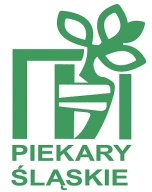 Samodzielny PublicznyWojewódzki Szpital Chirurgii Urazowejim. dr. Janusza Daaba w Piekarach ŚląskichData ………………...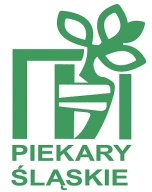 Samodzielny PublicznyWojewódzki Szpital Chirurgii Urazowejim. dr. Janusza Daaba w Piekarach ŚląskichDataUdzielanie świadczeń zdrowotnychw dni robocze 
od 7:25 do 15:00Udzielanie świadczeń zdrowotnychw dni robocze 
od 15:00 do 7:25Udzielanie świadczeń zdrowotnych w dni wolne od pracy 
od 7:25 do 7:25 
dnia następnegoMiejsce świadczenia usług 
(Oddział, Zespół Sal Operacyjnych, 
Izba Przyjęć, Poradnie Specjalistyczne)Podpis osoby udzielającej
świadczenia zdrowotnePodpis Lekarza Kierującego Oddziałem /Koordynatora Odcinka,Kierowników komórek organizacyjnych Udzielającego ZamówieniaPodpis Lekarza Kierującego Oddziałem /Koordynatora Odcinka,Kierowników komórek organizacyjnych Udzielającego ZamówieniaPodpis Lekarza Kierującego Oddziałem /Koordynatora Odcinka,Kierowników komórek organizacyjnych Udzielającego ZamówieniaPodpis Lekarza Kierującego Oddziałem /Koordynatora Odcinka,Kierowników komórek organizacyjnych Udzielającego Zamówienia……………………………………………………………………………………………………………………………………………………………………………………………………………………OddziałZespół Sal OperacyjnychIzba PrzyjęćPoradnie SpecjalistyczneLp.DataGodziny świadczenia usługGodziny świadczenia usługMiejsce świadczenia usług 
(Oddział, Zespół Sal Operacyjnych, 
Izba Przyjęć, Poradnie Specjalistyczne)Lp.DataoddoMiejsce świadczenia usług 
(Oddział, Zespół Sal Operacyjnych, 
Izba Przyjęć, Poradnie Specjalistyczne)Podpis osoby udzielającej
świadczenia zdrowotnePodpis Lekarza Kierującego Oddziałem /Koordynatora Odcinka,Kierowników komórek organizacyjnych Udzielającego Zamówienia 
potwierdzający wykonanie świadczeń zdrowotnychPodpis Lekarza Kierującego Oddziałem /Koordynatora Odcinka,Kierowników komórek organizacyjnych Udzielającego Zamówienia 
potwierdzający wykonanie świadczeń zdrowotnychPodpis Lekarza Kierującego Oddziałem /Koordynatora Odcinka,Kierowników komórek organizacyjnych Udzielającego Zamówienia 
potwierdzający wykonanie świadczeń zdrowotnychPodpis Lekarza Kierującego Oddziałem /Koordynatora Odcinka,Kierowników komórek organizacyjnych Udzielającego Zamówienia 
potwierdzający wykonanie świadczeń zdrowotnych……………………………………………………………………………………………………………………………………………………………………………………………………………………OddziałZespół Sal OperacyjnychIzba PrzyjęćPoradnie Specjalistyczne